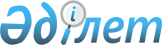 Шектеу іс-шараларын белгілеу туралы
					
			Күшін жойған
			
			
		
					Қызылорда облысы Жалағаш ауданы Таң ауылдық округі әкімінің 2019 жылғы 19 тамыздағы № 12 шешімі. Қызылорда облысының Әділет департаментінде 2019 жылғы 20 тамызда № 6894 болып тіркелді. Күші жойылды - Қызылорда облысы Жалағаш ауданы Таң ауылдық округі әкімінің 2019 жылғы 5 желтоқсандағы № 18 шешімімен
      Ескерту. Күші жойылды - Қызылорда облысы Жалағаш ауданы Таң ауылдық округі әкімінің 05.12.2019 № 18 шешімімен (алғашқы ресми жарияланған күнінен бастап қолданысқа енгізіледі).
      “Ветеринария туралы” Қазақстан Республикасы 2002 жылғы 10 шілдедегі Заңының 101-бабының 7) тармақшасына сәйкес және “Қазақстан Республикасы ауыл шаруашылығы министірлігінің ветеринариялық бақылау және қадағалау комитеті Жалағаш аудандық аумақтық инспекциясы” мемлекеттік мекемесінің басшысының 2019 жылғы 17 маусымдағы № 282 ұсынуы негізінде, Таң ауылдық округінің әкімі ШЕШІМ ҚАБЫЛДАДЫ:
      1. Таң ауылдық округінің аумағында мүйізді ірі қара және ұсақ малдардың арасында бруцеллез ауруы пайда болуына байланысты Таң ауылы мен Жаңақоныс елді мекенінде шектеу іс-шаралары белгіленсін.
      2. Осы шешімнің орындалуын бақылауды өзіме қалдырамын.
      3. Осы шешім алғашқы ресми жарияланған күнінен бастап қолданысқа енгізіледі.
					© 2012. Қазақстан Республикасы Әділет министрлігінің «Қазақстан Республикасының Заңнама және құқықтық ақпарат институты» ШЖҚ РМК
				
      Таң ауылдық округінің әкімі 

А.К.Байнахатов
